Name____________________________ Period__________BellworkBellwork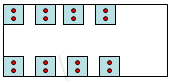 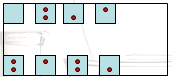 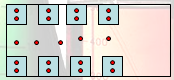 See the images of the seating on a bus. Using the vocabulary describing solutions, which is unsaturated, supersaturated, and which is saturated?The Chemistry of Acids and Bases – Label the following an “acid” or a “base”

                                 

 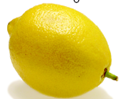 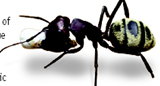 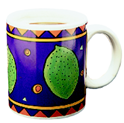 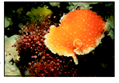 What is an acid?An _____________ is a solution that has an excess of ___________________. It comes from the Latin word acidus that means “sharp” or “sour”.The more H+ ions, the more ____________________ the solution.
Properties of an Acid

a. Tastes ________________ 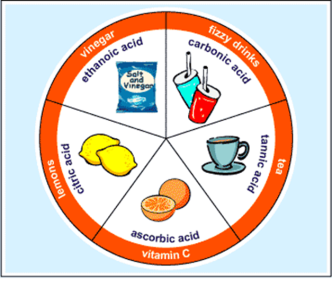 b. Conduct _______________________
c. ______________________________
d. Some acids react strongly with ______________________
e. Turns blue litmus paper __________________
Uses of acids
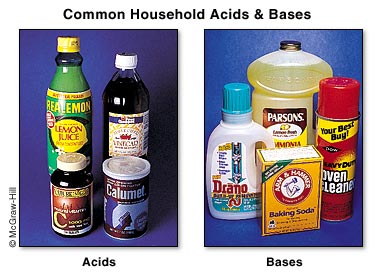 Acetic acid = __________________________________________ acid (lemons, limes, oranges)Ascorbic Acid = _______________________ which your body needs.Sulfuric acid is used in production of fertilizer, steel, paint, and plastics.____________________________
                                                               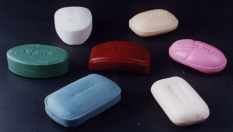 What is a base?A __________________ is a solution that has excess ___________________Another word for base is ____________________.
Properties of a baseFeel ________________________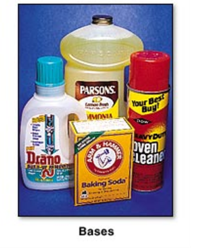 Taste _________________________________________________Can conduct _________________________   __________   ________________ with metals.Turn red litmus paper __________________.
Uses of basesBases give ______________, ammonia, and many other _____________   _____________________ some of their useful properties.The OH- ions interact strongly with certain substances such as dirt and grease._________________ and over cleaner are examples of bases.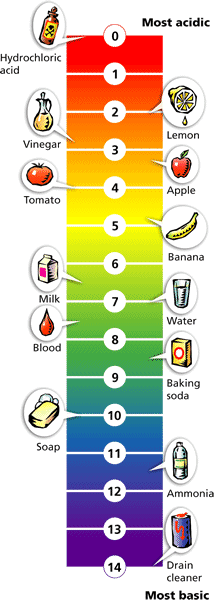 Your blood is a slightly _______________ solution.
pH ScalepH means “potential ______________________”pH is a measure of how _____________ or basic a solution is.The pH scale ranges from _______________________.Acidic solutions have pH values _______________________.A solution with a pH of 0 is very acidic.A solution with a pH of 7 is ____________________.____________ ___________________ has a pH of 7.Basic solutions have pH values of ________________________.



The Chemistry of Acids and Bases – Label the following an “acid” or a “base”

                                 

 What is an acid?An _____________ is a solution that has an excess of ___________________. It comes from the Latin word acidus that means “sharp” or “sour”.The more H+ ions, the more ____________________ the solution.
Properties of an Acid

a. Tastes ________________ b. Conduct _______________________
c. ______________________________
d. Some acids react strongly with ______________________
e. Turns blue litmus paper __________________
Uses of acids
Acetic acid = __________________________________________ acid (lemons, limes, oranges)Ascorbic Acid = _______________________ which your body needs.Sulfuric acid is used in production of fertilizer, steel, paint, and plastics.____________________________
                                                               What is a base?A __________________ is a solution that has excess ___________________Another word for base is ____________________.
Properties of a baseFeel ________________________Taste _________________________________________________Can conduct _________________________   __________   ________________ with metals.Turn red litmus paper __________________.
Uses of basesBases give ______________, ammonia, and many other _____________   _____________________ some of their useful properties.The OH- ions interact strongly with certain substances such as dirt and grease._________________ and over cleaner are examples of bases.Your blood is a slightly _______________ solution.
pH ScalepH means “potential ______________________”pH is a measure of how _____________ or basic a solution is.The pH scale ranges from _______________________.Acidic solutions have pH values _______________________.A solution with a pH of 0 is very acidic.A solution with a pH of 7 is ____________________.____________ ___________________ has a pH of 7.Basic solutions have pH values of ________________________.



